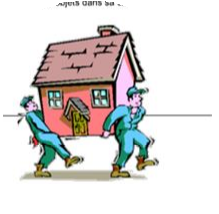 Tvoja učiteljica PepcaČETRTEK, 16. 4. 2020MATEMATIKA: Seštevanje in odštevanje z neznanim členom 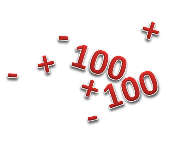 Ustno računaj do 100.V DZ na strani 97 reši 3. nalogo.Rešuj naloge v DZ Računam z Lili in Binetom. IZZIV       X -  krat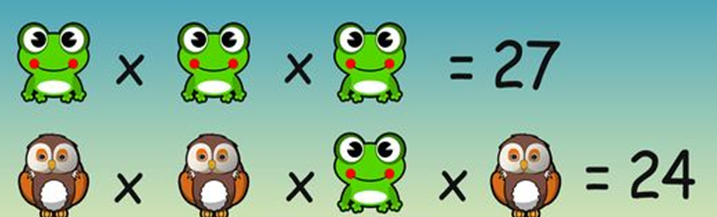          _____                    ____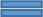 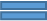 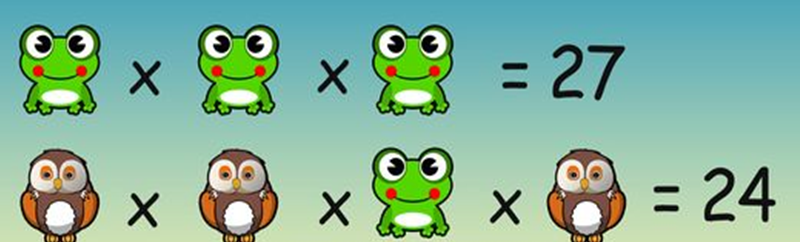 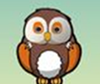 SLOVENŠČINA: Utrjevanje besed z lj in nj                                                                            Povedi prepiši v SLJ zvezek s pisanimi črkami. Sličice zamenjaj  besedami.Kmalu  bodo zrele .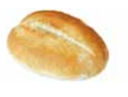 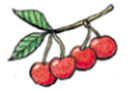  mi je padla iz vrečke.     Izgubila sem .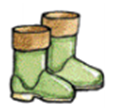 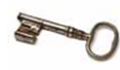 Peter si je obul . 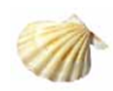 V morju sem našel .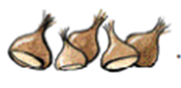 Lansko jesen smo nabrali veliko  .LIKOVNA UMETNOST: Regratove lučkeS svinčnikom nariši v zvezek SPO regrat z lučkami. Primeri so spodaj. Naredi svoj risbo.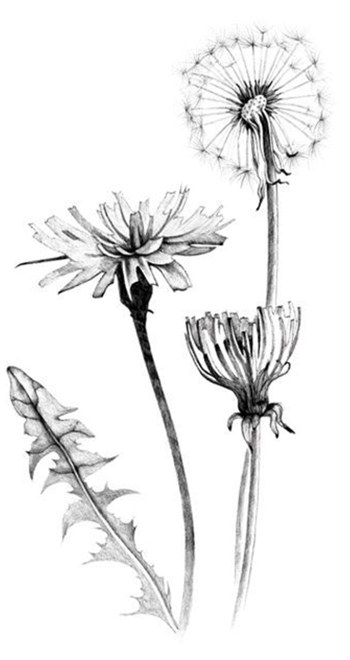 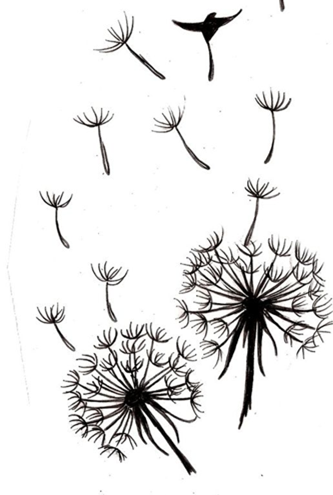 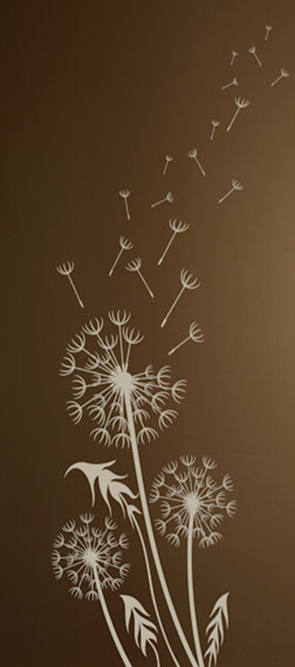 